Élet a diszlexia árnyékában (2.)	Akár örökletes, akár szerzett diszlexiáról beszélünk, fontos tudni, hogy a diszlexiás gyermek számára minden tanítási nap küzdelmet jelent. Óriási energiát kell befektetniük annak érdekében, hogy lépést tartsanak az osztálytársaikkal. Ezért legtöbbször a nap végére fáradtak, kimerültek, szabadidejükben olyan tevékenységeket terveznek, amelyek minimális energiabefektetést igényelnek, pl. tévézés, pihenés, számítógépes játékok. 	Ezért is fontos, hogy az iskolában a tanító olyan módszereket, technikákat, stratégiákat alkalmazzon a tanítási-tanulási folyamat során, amelyek megkönnyítik a diszlexiás tanuló életét, lehetővé teszik  a felzárkóztatását, integrálását, a játékos tanulást. A tanórák megtervezésekor a pedagógus figyelembe veheti, sőt bátran támaszkodhat a diszlexiás tanulók átlagtól eltérő képességeire, mint például a jó problémamegoldó képesség, a vizuális, térbeli érzékelés képessége, a logikai kapcsolatok felismerése és a kimagasló kreativitás.		 A tanulási zavarok kialakulásának oka, mint már említettük, legtöbbször az idegrendszer éretlensége, nem megfelelő szervezettsége vagy sérülése. Az idegrendszer fejlesztésére többféle mozgásterápia létezik, melyek nagyfokú javulást eredményezhetnek a tanulási nehézséggel küzdő gyermekek iskolai teljesítményében. Ezeknek a mozgásgyakorlatoknak például nem az izomzat fejlesztése a célja, hanem a kialakulatlan vagy nem megfelelően működő idegrendszeri kapcsolatok javítása, újak kialakítása. Ezek csak akkor jönnek létre, ha minden nap megerősítik őket. 	Annak érdekében, hogy a lehető leghatékonyabb fejlesztési munkát végezhessük, ajánlatos már előkészítő osztályban, a betűtanítást megelőző időszakban megvizsgálni a  különböző részképességek elmaradását, zavarát, ugyanis különféle helyzetekben végzett, célzott megfigyeléssel történő méréssel már a kezdetekben felfigyelhetünk a diszlexia–veszélyeztetettség gyanújára.	A következő feladatok elvégeztetésével átfogó képet kaphatunk a gyermekek fejlettségi szintjéről, és megtudhatjuk, hogy van-e az osztályban olyan tanuló, akinél megmutatkoznak a diszlexia tünetei. 	Ugyanakkor az alábbiakban pár játékos feladatot is bemutatunk a felsorakoztatott részképességek fejlesztésére.A testséma fejlettségét mérő feladatokMozgásutánzás (kar-, lábemelés, fej-, csukló-, lábfejkörzés, cicahát, törökülés).  Felszólításra mutasson a gyermek a megnevezett testrészére (pl. könyök, hónalj, térd, boka is), nevezze meg az ujjait. Társán vagy játékállaton is nevezze meg a testrészeket. Fejlesztés1. Gryllus Vilmos Szúrós gombóc című gyerekdalára lefekszünk a szőnyegre, és a dal ritmusára utánozzuk a sündisznó mozdulatait. Amikor a bokrok alatt lapul,  hason fekve kúszunk, amikor „szusszan-pöffen”, akkor négykézlábra állunk, a hátunkat megemeljük, majd visszaengedjük. Ezt a játékot bármely dalra el lehet játszani, más-más mozdulatokkal. Lehetőleg a mozdulatok kövessék a dal ritmusát. Ezzel fejlődhet a gyermek ritmusérzéke is.Ha integrált tevékenységet szervezünk, az óra következő lépésében gyurmából megformázhatjuk a sündisznó testét, és utána fogpiszkálót szúrunk bele, ezek lesznek a sündisznó tüskéi. Ez a gyakorlat a tanulók finommozgását fejleszti.2.  MondókázásItt a fejem, itt van ni, (közben mutatjuk)Tessék jól megfigyelni!Van két szemem, fülem, szám,Ez pedig az orrocskám!Vállamból nő ki a karom,Forgathatom ahogy akarom.Így forgatom (előre), úgy forgatom (hátra),A tenyerem összecsapom!A fejem, a vállam, a térdem a bokám, (közben mutatjuk)
a térdem a bokám,
a térdem a bokám
A fejem a vállam, a térdem a bokám, 
a szemem a fülem,
orrom, a szám.Pancsi, pancsi, pancsikázz,  (Párban játsszuk, egymáson mutatjuk)
csukd be szemed, csukd be szád,
most mosom az arcocskád! 
Csukd be szemed, csukd be szád,
most mosom a hasacskád!A tájékozódási képesség vizsgálataMozogjon a gyerek a térben a tanító utasításai szerint (előre, hátra, balra, jobbra stb.)Mozogjon felszólításra a környezet tárgyaihoz képest különböző irányokba (valami elé, mögé). Tárgyakkal is valósítsa meg a különböző térbeli relációkat (tegye a ceruzáját a padja jobb felső sarkába). Használja megfelelően a relációs szókincset (pl. a tábla az ablaktól balra van). Fejlesztés1. Merre mutat?Képeket helyezünk a gyermek elé, majd kérdéseket teszünk fel. Pl. „Merre indul az autó?”, „Merre néz a baba?” stb. 	Bár ez a feladat egyszerűnek tűnhet, és a segédeszközökben is találunk hasonlót, a diszlexiás tanuló fejlesztése során nagyon fontos a fokozatosság, a rendszerezettség. Ezért a tevékenységek megtervezésekor be kell tartanunk a következő lépéseket:	a. Fel-le irányok gyakorlása első héten, minden páratlan nap, kb. 5 percig (hétfő, szerda, péntek, vasárnap - otthoni gyakorlás a szülővel)	b. Jobbra-balra irányok gyakorlása a második, harmadik, negyedik héten, szintén a páratlan napokon, kb. 5 percig.	c. Jobbra-balra, fel-le irányok gyakorlása az ötödik héttől minden páratlan nap, kb. 5 percig.2. TérképészEgy kisautót teszünk a szőnyegre. Legelőnyösebb, ha vásárolunk egy négyzetméter autós szőnyeget (mokettát), amelyen házak és utcák vannak. Így méginkább bele tudja képzelni magát a tanuló az adott helyzetbe. Pénzérméket teszünk ki az út jobb és bal oldalára (csak 5,10 vagy 50 banist, mert a többféle pénzérme zavarhatja a koncentrációt), és a tanító utasításai szerint a tanuló begyűjti az autóba a pénzérméket. Ahol végigmegy a kisautóval, az a hely felkerül a térképre.  A koncentrációs képesség és az emlékezet megfigyeléseMennyi ideig tud fél lábon állni nyitott, majd csukott szemmel (egy percen belül).Egy bizonyos jelből, esetleg nagy nyomtatott betűből kell megkeresnie az összeset egy oldalon. Le tud-e rajzolni és ki tud-e színezni egy előzőleg, a tanító által bemutatott egyszerű rajzot (pl. labda, amelyiken 2 pötty van, piros színű virág, zöld ház stb.).Fejlesztés1. ÉrmejátékA játékhoz szükség van egy kupac kiválogatott aprópénzre (pl. 5, 10 ,50 banis érmékre), egy papírlapra és egy időmérő eszközre. A tanítónak ki kell választania előbb 3, majd 5-6 érmét a kupacból, és ezeket egy bizonyos sorrendbe ki kell raknia. Hagyjunk elegendő időt a tanulónak, hogy megfigyelje a felállított sorrendet. Ezután takarjuk le az aprópénz-sort a papírral, indítsuk el az órát (a tanuló lehetőleg ne lássa, hogy a tanító méri az időt, mert ez befolyásolhatja a teljesítményét), és kérjük meg a gyereket, hogy rakjon ki annyi érmét és ugyanolyan sorban a kupacból, mint ahogy azt mi tettük. Ezután szerepcsere következik. Egy hétig minden nap játszuk el vele a játékot, és jegyezzük fel az időt. Nehezítésként használhatunk egyre több érmét vagy egyre bonyolultabb sorozatot. Minél többet játszottuk, annál ügyesebb lesz a gyerek!2. Dobókocka-játékElőre egy kockával dobunk. Elegendő időt hagyunk a gyermeknek, hogy megfigyelje a kockát. A kockát letakarjuk vagy levesszük a padról.  A tanuló a nála levő dobókockán meg kell mutassa azt a pontozott részt, amelyiket a tanító dobta. Ha már többet gyakoroltunk, és a gyermek nem hibázik, használhatunk két vagy három dobókockát is. Fontos, hogy a tanulónál ugyanolyan dobókocka legyen, mint a tanítónál. A finommozgások vizsgálataMennyi idő alatt tud tíz szem gyöngyöt felfűzni.Egyre szűkebb (3, 2, 1, fél centis) vonalközben húzza végig a ceruzáját.Rajzoljon egyszerű ábrákat (karika, négyzet, ember). Fejlesztés1. GyurmázásEz a játék egyidőben fejleszti a finommotorikát és a memóriát, ugyanakkor remekül alkalmazható a matematika és környezetismeret integrálására.      Gyurmagolyók készítése                                    Gyurmagolyók lapítása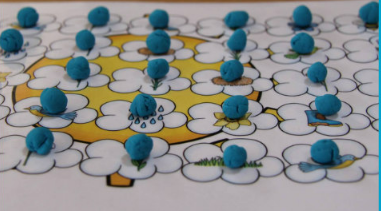 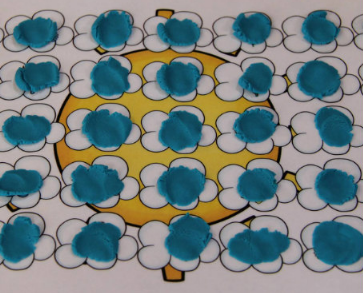                     Párkeresés                                         Kinek nagyobb a gyurmája?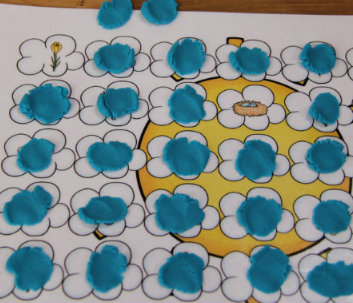 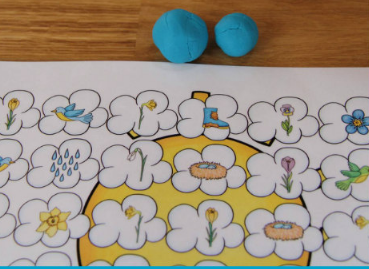 2. Csipke Rózsika tornyaMinél több pókhálót kell tennünk Csipke Rózsika tornyába. Erre különböző színű számolóópálcát használhatunk, toronynak pedig egy ceruzatartót vagy egy általunk készített (pl. konyhatörlő tekercséből) tornyot.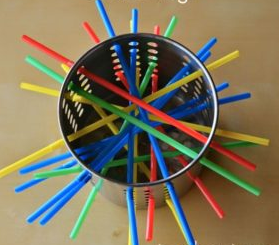 A ritmusérzék vizsgálataIsmételje meg az általunk tapsolt egyszerű ritmusokat. Fejlesztés1. Feleselős játékEgy, a gyermekek által ismert mondókát vagy verset mondunk, feleselve. Két csoportra, sorra osztjuk az osztályt, a két sor egymással szemben áll. Az egyik verssort előrehajolva hangosan, ritmusosan mondja az egyik sor, a második sort pedig a másik sor, szintén előrehajolva.2. Ritmusok testtájakon Nem megszokott módon, tapsolva mutatunk be ritmust, hanem lábunkon, fejünkön, vállunkon, keresztbe tett kezünkkel stb. váltakozva. Ennek utánzása nagy odafigyelést igényel a gyermekektől, fejleszti a koncentrációt és megmozgatja a fantáziájukat.3. Kezünknek tanítjuk a mondókát A kezünk csak tapsolva tud „beszélni”. Előbb segítenünk kell neki, hangosan mondjuk a mondóka szövegét a kezünk tapsolásával kísérve. Ezután mi csak suttogjuk a mondókát, míg kezünk hangosan tapsol, és végül mi legfeljebb a szájunkat mozgatjuk a mondóka szövegére, míg a kezünk egyedül hangoztatja a mondóka ritmusát. Dallal is lehet játszani, így a gyermekek a végén bele fogják hallani a tapsba az énekelt dallamot is.A beszédészlelés, beszédmegértés és az artikuláció vizsgálataIsmételjen meg hosszú, kevéssé ismert szavakat. Fejlesztés1. Szókeresés – kiegészítések, befejezések• Az utolsó hang hiányzik (ceruz.)• Az első hang hiányzik (.adrág)• Az utolsó szótag hiányzik (fogke..)• Az első hangot adjuk meg s, a,..• Hiányos szavakat mondunk, a gyerekek segítenek befejezni a szavakat (me.ve, pin.vin)• Mássalhangzókat emelünk ki a szóból (i a – cica)• Magánhangzókat emelünk ki a szóból (o o á – oroszlán)• Hangok egybeolvasztásával szavak kitalálása (m e s e – mese)• Mondatba ágyazott szavak kiegészítése ( A róka tyú. Lopott.)2. Szókincs bővítés• Képeskönyvek nézegetése közben: „Mutasd meg, hol van..! Mutasd és mondd!• Szógyűjtés asszociációs kapcsolat alapján (pl: óvoda, család)• Egy főfogalom alá tartozó szavak gyűjtése (pl: gyümölcs, virág)3. Mondat és szövegértés• Rövid mese, történet visszamondása• Mese, történet elmondása után, a feltett kérdésekre próbáljanak válaszolni a gyermekek, ill.kérdezzenek ők is.
A szerialitás vizsgálataIsmételjen meg mozgássort.Ismételjen meg számsort vagy szósort. Jegyezzen meg képsorozatot.Fejlesztés1. Robotok vagyunk.A pedagógus a tanult hangokat ejti egymás után. A gyerekek annyit lépnek, ahány hangot hallanak, majd megismétlik a hangsort.2. Rakj rendet! Mindenki hall a pedagógustól egy szót. Összekeveredett hangokból kell értelmes szót alkotniuk, pl. alam (alma). Fokozat: először két hangot keverjünk össze, vagy olyan szó hangjait, ahol valamelyik hang duplán szerepel, pl. mama.3. Osztály-ritmus1. mozdulat. mindenki a térdére üt2. mozdulat: mindenki tapsol3. mozdulat: mindenki megfogja a jobb fülét4. mozdulat: mindenki megfogja a bal fülét5. mozdulat: mindenki dobbant a jobb lábával6. mozdulat: a felnőtt kimondja a nevét7. mozdulat: mindenki a térdére üt8. mozdulat: mindenki tapsol9. mozdulat: mindenki megfogja a jobb fülét10. mozdulat. mindenki megfogja a bal fülét11. mozdulat: mindenki dobbant a jobb lábával12. mozdulat: a felnőtt mellett ülő gyerek kimondja a saját nevét13. mozdulat:…	Nyilvánvaló, hogy ezt a gyakorlatot, gyakorlatsort fokozatosan, lépésről-lépésre kell bevezetnünk, az első héten csak a 4. mozdulatig gyakoroljuk. Fokozatosan haladjunk a következő hetekben. 	A fent említett feladatok elvégeztetésével átfogó képet kaptunk a gyermekek fejlettségi szintjéről s ugyanakkor megtudhattuk, hogy van-e az osztályban olyan tanuló, akinél megmutatkoznak a diszlexia tünetei. Felmerülhet a kérdés, hogy mi akkor a szakember (logopédus, fejlesztő pedagógus stb.) feladata. Amennyiben a felzárkóztatás, a felsorolt részképességek fejlesztése sikeresnek bizonyult, úgy nagy valószínűséggel nem lesz szükség szakemberre, a fejlesztési időszak elején, esetlegesen lemaradásokat tanusító gyermekeink is sikeresek lesznek az írás-olvasás elsajátítása, betűtanulás során. Természetesen nem árt, ha menetközben szakemberekkel konzultálunk, főleg ha az egyes tanulók esetében lassú az egyéni felzárkózás ritmusa vagy pedig éppenséggel elakad ez a folyamat. 	Így a terápiát a jelen cikkünkben felsorolt játékokkal (is) kiegészítve, az említett szakemberek sikeres együttműködése esetén minimálisra csökkenthető annak az esélye, hogy a gyermekeket kudarc érje az iskolában. 	A fent leírtakat előkészítő, első osztálynak ajánljuk, a következő lapszámban pedig a betű- és olvasástanítás, szövegfeldolgozás során használható technikákat, módszereket, stratégiákat fogjuk bemutatni, amelyeket véleményünk szerint hatékonyan lehet használni a diszlexiás tanulók fejlesztése során.Szerzők:Dragomér KatalinBokor AttilaForrás: Dudáné Driszkó Adrienn: Útmutató a Varázsbetű Programcsalád használatához. Varázsbetű Programfejlesztő műhely, BalatonfüredBartók Erika, Kazal Kolos: Diszlexia otthon. Tradeorg Nyomda, BalatonfűzőTóth Beatrix (2003):  Diszlexiások, diszgráfiások az iskolában. In.:Hátrányok és stratégiák. Trezor Kiadó, Budapest, 2003.https://gyereketeto.hu/finommotorika-fejlesztese-komplex-program/